Publicado en España el 22/12/2023 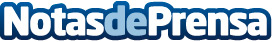 Aventura en el cielo: taller de pilotaje de drones para padres e hijos en Madrid, por PlanorámicaEsta oportunidad emocionante invita a familias de todas las edades a explorar juntas el fascinante mundo de la aviación modernaDatos de contacto:PLANORÁMICAAventura en el cielo: taller de pilotaje de drones para padres e hijos en Madrid624 626 171Nota de prensa publicada en: https://www.notasdeprensa.es/aventura-en-el-cielo-taller-de-pilotaje-de Categorias: Ocio Nacional Madrid Entretenimiento Ocio para niños Cursos http://www.notasdeprensa.es